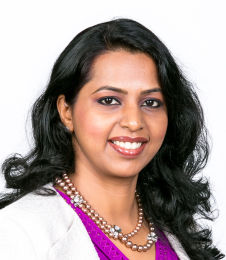 SOWMYA Resume Title: Continuing Medical Education CoordinatorC/o-Mobile No: +971-50-5891826Email: sowmya.376575@2freemail.com Career Objective:  A compassionate administrative professional having 5+ years of experience as administrative coordinator in various streams and also with 3+ year’s hands-on experience in being a Continuing Medical Education Expert in the Office of Academics & Research. Accountable and responsible with a strong focus on professional commitments and expertise to seek Continuing Medical Education accreditation for conferences and events. Outgoing and detail-oriented, proficient at building and maintaining professional relationships. Efficient auditing skills and report writing.SKILL HIGHLIGHTS:EXPERIENCE:Sep 2016 – Dec 2017          	Continuing Medical Education Coordinator – Office Academics & Research CLEVELAND CLINIC – ABUDHABICME expert for seeking accreditation for events, training & conferences from authorized accredited body like , HAAD(Health Authority of Abu Dhabi  , EACCME(European Accreditation Council for Continuing Medical Education)  & CCF( Cleveland Clinic Foundation)Managed all department administrative and secretarial activities .Created effective department process flow management for accreditation purposesCoordinated with  event activity planners for CME accreditation purposesPerformed as active CME advocate for successful CME accreditation applicationsConducted effective meetings and plans for conferences and events Effective maintenance of CME records & trackersOrganized effective project scope meetings, events and workshopsEfficient email communication and etiquetteServed as liaison between departments for best job proficiencyManaged LAWSON system ( internal procurement database) for managing Expense Requests & Expense reports.Efficiently handled confidential documents related to internal and external affairs.Advocated the criteria of the CME applications for activity planners.Performed continuous follow up in coordinating and collection of application requirements.Effective screening of CME applications ensuring 100 % compliance as per accreditation guidelinesProactive in monitoring overall setup of all accredited events.Maintained high level engagement with accrediting body personnel with Health Authority of Abu Dhabi ( HAAD ) ,European Accreditation Council for Continuing Medical Education (EACCME) and Cleveland Clinic Foundation (CCF).Trained  more than 15 CME coordinators for efficient events management including audit compliance management.Sought successful accreditation for more than 20 conferences and events and training course at Cleveland Clinic Abu Dhabi Audited more than 10 CME events  including conferences, courses etc.Active documents expert at HAAD (Health Authority of Abu Dhabi) & JCI (Joint Commission International) internal audits for Education.Efficient in writing CME event's Audit reports on , Policy writing on Conflict of Interest, Audit , general policies etc.June 2013 – Sep 2016         Medical Secretary & Education Assistant – Office of physician Staff Affairs    CLEVELAND CLINIC – ABUDHABIManaged all department administrative and secretarial activities  within Office of physician Staff Affairs Performed as active CME advocate for successful CME accreditation Physician file management and documentation as per JCI (Joint Commission International) compliance standards.Acting documents expert at HAAD (Health Authority of Abu Dhabi) & JCI (Joint Commission International ) internal auditsEfficient scribe at the internal audits and preparation of audit reportsManaged internal events, courses & training providing logistical support such as ; space, food & beverages,  IT & AV , Registration, CME, Stationery etc.Diligent and proactive in organizing meetings, events and workshopsMaintained regular database of more than 100 staff physician Life support course attendance and expiration.Maintained and coordinated in preparing staff physician directory at CCAD.Maintained confidential documents like conflict of interest declarations etc.Efficient email communication and etiquetteCoordinated for recruiting staff physicians @ ADNEC & also participated in International conferences in Austria & London  for recruiting specialty physicians.Served as efficient liaison between internal and external departments .Maintained internal requests like ; IT support, Facilities management, departmental, logistics, Stationery and other PR requestsEffectively managed LAWSON system & Expense Requests & Expense reports.Coordinated in effective Process flow management and delegation within departmentConducted Orientation and Greet & meet – Act as ambassador for new staff physician caregiversActive relationship with Tawteen council for caregiver’s CID processPrepared CID & HR files for Physician staffJan 2011 – Sep 2011           Client Secretary – Project: YEMENLNG COMPANY LTD       TECHNIP FRANCE – Abu DhabiEfficient email communication and etiquetteScheduled appointments and meetingsFormatted and Indexed Project documents  Efficiently managed all incoming/ outgoing correspondences & documents in database management system.Maintained track of all IRS recordsArranged Air tickets , Transfers, Rent a car, Hotel accommodation, Lunch & dinners for internal personnel Managed all administrative and secretarial activities of the departmentScanning, printing, faxing & USB managementCD / DVD BurningNov 2010 - Jan 2011        Receptionist & Project Secretary – Project: ARTIFICIAL ISLAND & SAUDI ARAMCO Efficient email communication and etiquetteTransmitting DDBs to PDB,Formatted and Indexed Project documentsGreeting visitors for both TECHNIP & the client - ZADCOPerformed call operator services - Transferring calls, Correct information delivery upon enquiryAccurate follow up and delivery of Stationery, Refreshments,Feb 2010 – Nov 2010         Project Secretary – Project: OAG Project 1-Documentation Department Preparing & formatting Indexes of Vendor Data Books (VDBs)Tracking & arranging dividers in the VDBsTransmitting DDBs to PDB Exporting the documents from PDBExtraction & replacement of files from PDBKeeping track of all the Index updating of both VDBs and Engineering Documents etc.Efficient email communication and etiquettePreparing Letters, Reports & Comment SheetsDec 2009 - Feb 2010            Project Secretary – Project: BOU FEED Transmitting DDBs to PDBSending notification through PCBEmail CorrespondencesPreparing MOMTracking MCRSPetty cash maintenanceFormatting DocumentsPutting Requests like Mission order, Expense Note, IT, Logistic etc.Preparing letters to the company, Filing documents etc.Scheduled appointments and meetingsArranged Air tickets , Transfers, Rent a car, Hotel accommodation, Lunch & dinners for internal personnelMay 2006 –  Mar 2008        ADMIN ASSISTANT/ SECRETARY     BAJAJ ALLIANZ LIFE INSURANCE CO. LTD Entertained maximum committed Customer satisfactionSystematic Team & Agency ManagementOrganized & updated Database ManagementVerification, Underwriting and Issuance of ProposalsPolicy Servicing & File ManagementOffice Administration & Bill ProcessingPetty Cash maintenance & Accounts ManagementEmail correspondences & Bank correspondencesScrutiny & processing of Re-imbursement BillsPreparing Reports & Excel databaseArranging meetings & AppointmentsReviewing & clearing all client/customer inquiriesINTERNATIONAL RECRUITMENT OPPORTUNITIES:CLEVELAND CLINIC – ABUDHABIEASL – The International Liver Congress 2015 April 22-26, Vienna, AustriaRoyal College of Ophthalmologists' Annual CongressMay 19-21, Liverpool, London   ACHIEVEMENTS & AWARDS:CLEVELAND CLINIC – ABUDHABIAppreciation Award from Health Authority of Abu Dhabi (HAAD) for excellent coordination in seeking accreditation, administration & registration of the workshop – “Guides to the Evaluation of Permanent Impairment” workshop – Feb 22 - 23, 2017Award for Efficient coordination in seeking CME accreditation from Cleveland Clinic Abu Dhabi Pharmacy team -2nd IVPN AND ASP SYMPOSIUM, November 18 & 19, 2016  Caregiver Celebrations Award:“Your support and enthusiasm in sharing and supporting Prep Academy, Emirati Caregivers were phenomenal. Your positivity was obvious and I am so honored to be facilitating the session.”Poranan MontgomeryTrainer, Human ResourcesJune 21, 2016Award for Efficient coordination in seeking CME accreditation from Cleveland Clinic Abu Dhabi Anesthesiology Institute for the Pain Management Conference, Jan 2016  Caregiver Celebrations Award:“Thank you! You helped set the benchmark for all future audits with the work you put into theHAAD preparations. You were well prepared all around and served as a model to HR to how youManaged all of your documentation. In addition, you came in ready for any and all queries and went above and beyond to assure everything was cast iron tight. Awesome work!! Brian AlvaradoManager, Learning Support Systems, Human ResourcesNovember 23, 2014Excellence Award & Certification from Office of Physician Staff Affairs 2014 – 2015 EDUCATION:PERSONAL INFORMATION:Nationality 		: IndianAge & Date of Birth 	: 36, 24th October, 1981Gender		: FemaleMarital Status		: Married Spouse		: Ramesh BrahmanandanChild			: Abhinav Ramesh – 6 yearsPersonal and professional integrityMotivation techniques specialistCultural awareness and sensitivityEfficient time management and work prioritizationCritical thinking proficiencyRelationship and team buildingService-orientedProcess flow management Higher DiplomaP.G.D.C.A (Post Graduate Diploma in Computer Application)2003 – 2006Govt. College for Women, Thiruvananthapuram.Graduation              B.A. Eng. Literature2001 – 2003H.H.M.S.P.B.N.S.S College for Women, ThiruvananthapuramHigher SecondaryCommerce, Group IV1999 – 2001H.H.M.S.P.B.N.S.S College for Women, ThiruvananthapuramS.S.L.C                St. Mary’s High School, Thiruvananthapuram1998 – 1999PreliminarySr.Kg – IX1986 – 1997Indian Islahi Islamic School, Abu Dhabi,U.A.E